Publicado en Madrid 03/08/2009 el 05/08/2009 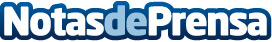 La mayoría de los internautas españoles vendería su traje de bodaResultados de un sondeo realizado por Priceminister.es con motivo del lanzamiento de una nueva sección de moda.Datos de contacto:Juan Luis FajardoNota de prensa publicada en: https://www.notasdeprensa.es/la-mayoria-de-los-internautas-espanoles-venderia-su-traje-de-boda Categorias: E-Commerce Celebraciones http://www.notasdeprensa.es